Predstavitev Namen ankete je ugotoviti stopnjo ozaveščenosti otrok glede biotske raznovrstnosti. Začetno raziskavo je treba opraviti pred vsakim ozaveščanjem o temi projekta. Začetno anketo uporabite kot merilo, saj boste primerjali dobljene rezultate na začetku in koncu šolskega leta. Na koncu šolskega leta boste izvedli popolnoma enako anketo kot na začetku šolskega leta, s tem pa boste ugotavljali dvig osveščenosti in ugotavljali raven izboljšanja znanja.Smernice za vzgojitelje starostne skupine 5-6 let Anketa o biotski raznovrstnosti vključuje splošna vprašanja v zvezi z biotsko raznovrstnostjo. Anketo opravite s toliko otroki, kot je le mogoče, da dobite jasno sliko stanja. Prvi korak: 
Natisnite anketo, izrežite fotografije rastlin in živali. Pripravite si liste na katere boste beležili odgovore otrok (pomagate si lahko z obrazcem za vrednotenje, ki ga dobite na spletni strani projekta).Drugi korak:
V kolikor ankete ne boste reševali s celotno skupino, sodelujoče otroke lahko npr. določite z žrebom. Tretji korak: 
Posameznemu otroku zastavite anketno vprašanje ter zabeležite odgovor. Četrti korak: 
Preglejte rezultate ankete ter naredite preglede odgovorov (glej spodaj: Navodila za pregled anket).Navodila za pregled anket
Vprašanje 3. Če odgovor ni popolnoma točen, ocenite kot je predstavljeno v spodnjih primerih. V3. Kaj pomeni izraz “biotska raznovrstnost”? Skrb za okolje.V3. Kaj pomeni izraz “biotska raznovrstnost”?Ptiči in drevesa.Prvi odgovor označite kot napačnega, medtem ko je drug odgovor označite kot pravilen. Vprašanje7, 8 & 9    Trije (ali več) pravilni primeri   Dva (ali manj) pravilna primera Ko ste popravili ankete, seštejte število pravilno odgovorjenih vprašanj. Odvisno od števila anketiranih učencev lahko sedaj izračunate % učencev, ki so na posamezno vprašanje odgovorili pravilno. Ko ste zaključili z obdelavo anket, prikažite rezultate s pomočjo grafa/tabele. Primer tabele: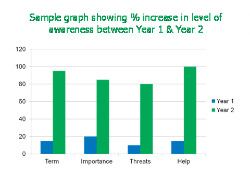 Ob koncu šolskega leta boste ponovili anketo in njeno analizo ter preverili napredek. Spodaj je vzorec grafa, ki prikazuje  % povečanj ozaveščenosti o biotski raznovrstnosti.ŽIVALI IN RASTLINE, KI JIH BODO OTROCI SPOZNALI:Skupina 5‒6 let: prava kamilica, regrat, velika sinica, taščica, metulj citronček, pikapolonica;Anketa 1 Datum: oktober 2016Kolikšen odstotek otrok je že slišal za izraz »biotska raznovrstnost«?5%Kolikšen odstotek otrok je vedel, kaj pomeni izraz biotska raznovrstnost? 3%Kolikšen odstotek otrok je imenoval eno od rastlinskih vrst?30%Kolikšen odstotek otrok je prepoznal obe rastlinski vrsti?5%Kolikšen odstotek otrok je prepoznal eno vrsto ptice?20%Kolikšen odstotek otrok je prepoznal obe vrsti ptic?10%Kolikšen odstotek otrok v je prepoznal eno vrsto živali/insektov?50%Kolikšen odstotek otrok je prepoznal obe živalski vrsti?35%Kolikšen odstotek učencev zna našteti dva načina s katerima lahko pomagamo biotski raznovrstnosti? (starostna skupina 6-7)20%Kolikšen odstotek učencev zna našteti tri načine s katerimi lahko pomagamo biotski raznovrstnosti? (starostna skupina 6-7) 15%Anketa 2Datum: april 2017Kolikšen odstotek otrok je že slišal za izraz »biotska raznovrstnost«?90%Kolikšen odstotek otrok je vedel, kaj pomeni izraz biotska raznovrstnost? (Vse starostne skupine)10%Kolikšen odstotek otrok je imenoval eno od rastlinskih vrst?97%Kolikšen odstotek otrok je prepoznal obe rastlinski vrsti?90%Kolikšen odstotek otrok je prepoznal eno vrsto ptice?97%Kolikšen odstotek otrok je prepoznal obe vrsti ptic?85%Kolikšen odstotek otrok v je prepoznal eno vrsto živali/insektov?100%Kolikšen odstotek otrok je prepoznal obe živalski vrsti?90%Kolikšen odstotek učencev zna našteti dva načina s katerima lahko pomagamo biotski raznovrstnosti? (starostna skupina 6-7)85%Kolikšen odstotek učencev zna našteti tri načine s katerimi lahko pomagamo biotski raznovrstnosti? (starostna skupina 6-7)70%